Wochenplan vom 27.04. -01.05.2020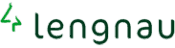 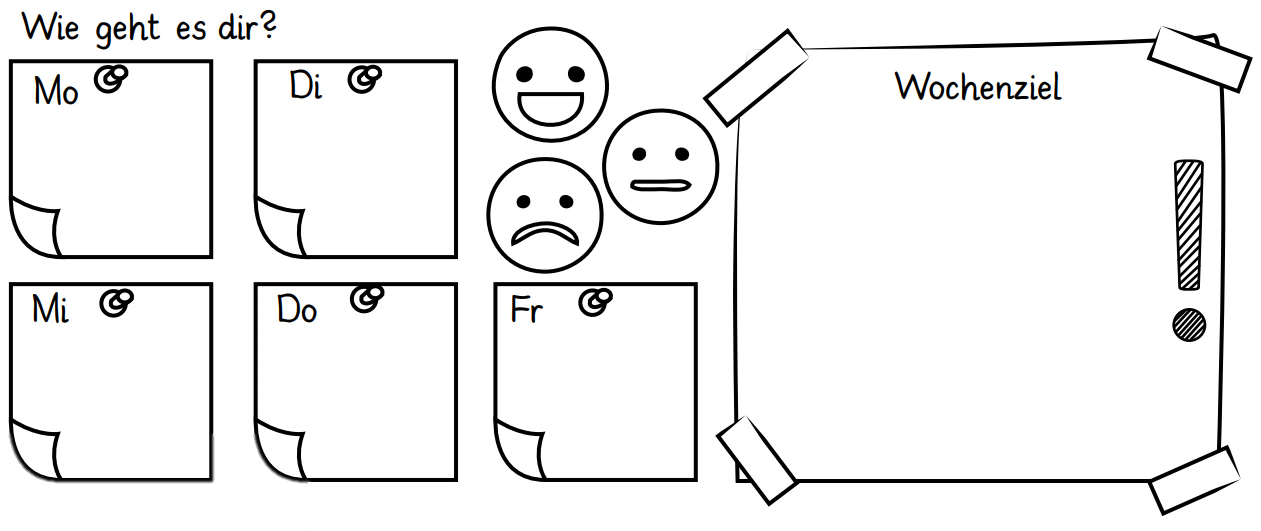 M = Mathematik          D = Deutsch          NMG = Natur, Mensch, Gesellschaft          F = Französischü = Erledigt$ = Eltern haben die erledigten Aufgaben gesehenAnstehende Termine:Montag 04.05.2020: 	Rückgabe Unterlage
Bitte bringen Sie die Aufgaben in dem Couvert zurück. 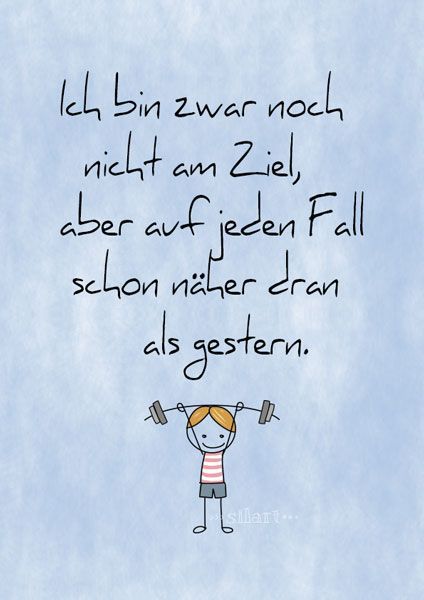 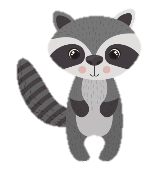                              Arbeite täglich mindestens 90 Min konzentriert!
                                                                                                           Mach dazwischen Pausen!                             Arbeite täglich mindestens 90 Min konzentriert!
                                                                                                           Mach dazwischen Pausen!                             Arbeite täglich mindestens 90 Min konzentriert!
                                                                                                           Mach dazwischen Pausen!                             Arbeite täglich mindestens 90 Min konzentriert!
                                                                                                           Mach dazwischen Pausen!MaterialAufgabeü$DSatzzeichen-DossierLies die Informationen zu den Satzzeichen und löse die Aufgaben dazu.rrDAnton App
Computer/Tablet/HandyLöse die Aufgaben zum Trennen auf der Anton App.rrDLinienblatt
Padlet WebseiteSuche dir einen der zwei Schreibaufträge heraus und schreibe ihn auf das Linienblatt. Schreibe mindestens eine halbe Seite.rrDLesespur
Padlet WebseiteDrücke den Link auf Padlet.
Löse die angegebene Lesespur.rrDSprachstarken AH, S.124Entscheide zwischen a, b oder c. Übe den ausgewählten Text 
flüssig zu lesen. Wenn du den Text gut lesen kannst, mache
 ein Video oder Audio und sende es deiner Lehrerin.rrDHören und Verstehen Blatt
Padlet WebseiteDrück den Link zum Hören und Verstehen auf Padlet.
Höre dir das dritte Kapitel an und löse die Aufgaben dazu auf dem Blatt.rrFFichierkartenFranzösisch-Dossier, Leim, SchereSuche die Fichierkarten zu den Anweisungen aus deiner Box heraus und übe sie nochmal. Löse das Dossier zu Anweisungen.rrMHohlmasse-DossierLöse das Hohlmasse-Dossier.rrMAnton App
Computer/Tablet/HandyLöse auf der Anton App die Aufgaben
 zum 1x1.rrNMGLuft-DossierLies die Informationen genau durch, mache die Experimente und schreibe genau auf, was passiert.rrBGPadlet WebseiteWähle einen der Zeichnungsaufträge aus. Schicke das Ergebnis als Foto an deine Lehrerin.rr